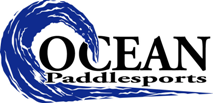 SURFSKI RENTAL AGREEMENTGORGE PADDLING FESTIVAL July 16-21, 2018 DATE:NAME:ADDRESS:TELEPHONE:						EMAIL ADDRESS:SURFSKI REQUESTED: LAYUP:			Surfski rental rates are  $300 fiberglass, $400 hybrid, $500 carbon.  They will be available from 10am Monday,  July 16 until Saturday, July 21, 4pm.   Any damage except normal wear and tear is the renters responsibility.  Renter assumes all liability with regards to rental of any Oceanpaddleports equipment.  Surfskis are rented in excellent working condition, and renter is aware that there are inherent risks in the sport of surfski paddling.SIGNED:CC #:Exp Date:			Security Code: